CHAPELET 21 MAI 2020.En ce mois de Marie, et en ces temps particuliers de confinement, la récitation du chapelet que l’équipe relais Awans - Fooz – Hognoul vous propose chaque jeudi de Mai, ne peut se faire devant nos chapelles respectives.Notre équipe relais vous propose donc pour ce jeudi 21 mai, cette prière commune.Encore une fois, nous voulons associer à notre prière, tous les membres de nos familles, tous nos amis, toutes nos connaissances, tous les membres de notre unité pastorale, et en particulier toutes les personnes qui vivent des moments difficiles suite à la perte d’un proche dû à la pandémie ou non, ou suite à une hospitalisation personnelle ou d’un être cher.Prions aussi pour les personnes seules, en maison de repos ou chez elles et qui ne reçoivent que très peu de soutient.Que notre prière soit aussi un merci pour les personnes qui ont vaincu la maladie et pour tous ceux et celles qui viennent à notre aide. Je crois en Dieu – 3 « Je vous salue Marie » - Gloire au Père« Récite ton chapelet, dit Dieu, et ne te soucie pas de ce que l’on raconte : que c'est une dévotion passée et qu'on va abandonner. Cette prière-là, je te le dis est un rayon de l'Evangile : on ne me le changera pas. Ce que j'aime dans le chapelet, dit Dieu, c'est qu'il est simple et qu'il est humble. Comme fut mon Fils. Comme fut ma Mère. Récite ton chapelet : tu trouveras à tes côtés toute la compagnie rassemblée en l'Evangile : la pauvre veuve qui n'a pas fait d'études et le publicain repentant qui ne sait plus son catéchisme, la pécheresse effrayée qu'on voudrait accabler, et tous les éclopés que leur foi a sauvés, et les bons vieux bergers, comme ceux de Bethléem, qui découvrent mon Fils et sa Mère... Récitez votre chapelet, dit Dieu, il faut que votre prière tourne, tourne et retourne, comme font entre vos doigts les grains du chapelet. Alors, quand je voudrai, je vous l'assure, vous recevrez la bonne nourriture, qui affermit le cœur et rassure l'âme. Allons, dit Dieu, récitez votre chapelet et gardez l'esprit en paix. Ainsi soit-il. »Charles PeggyLes Mystères GLORIEUX.Premier Mystère : La Résurrection 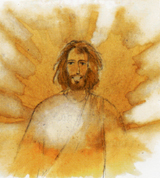 Je sais bien que vous cherchez Jésus, le Crucifié.Il n’est pas ici, car il est ressuscité comme il l’avait ditQue l’espérance, enracinée dans la victoire pascale du Christ ressuscité qui nous révèle le triomphe de la vie, stimule notre ardeur dans le combat pour la vie.Je crois en Dieu – 10 « Je vous salue Marie » - Gloire au PèreQuand vient pour nous l’heure de la décisionMarie de l’annonciation, aide-nous à dire « oui »Quand vient pour nous l’heure du départMarie d’Egypte, épouse de Joseph, allume en nous l’espéranceQuand vient pour nous l’heure de l’incompréhension,Marie de Jérusalem, creuse en nous la patienceQuand vient pour nous l’heure de l’interventionMarie de Cana, donne-nous le courage de l’humble paroleQuand vient pour nous l’heure de la souffranceMarie du Golgotha, fais-nous rester au pied de ceux en qui souffre ton filsQuand vient pour nous l’heure de l’attendeMarie du Cénacle, inspire-nous notre commune prièreEt que chaque jour, quand sonne pour nous l’heure joyeuse du serviceMarie des monts de Juda, mets en nous ton cœur de servanteJusqu’au dernier jour où, prenant ta main,Marie de l’Assomption, nous nous endormirons dans l’attente du jour de notre résurrectionDeuxième Mystère : L’Ascension 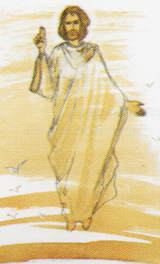 A ces mots, sous leurs regards, Il s’élevaEt une nuée le déroba à leurs yeuxJésus est monté au ciel mais il reviendra parmi nous. Au cours de chaque messe, après la Consécration, demandons avec ferveur le second « avènement de Jésus-Christ notre Sauveur ».Je crois en Dieu – 10 « Je vous salue Marie » - Gloire au PèreC'est parce qu'elle a dit OUI, un jour en Galilée, 
C'est par ce simple mot que tout a commencé. 
C'est parce qu'elle a dit OUI, un OUI sans condition, 
Que nous pouvons prétendre à notre rédemption. 
Si elle est souveraine de la Terre et des Cieux, 
C'est parce qu'elle a dit OUI à l'envoyé de Dieu. 

C'est parce qu'elle a dit OUI sans chercher à comprendre, 
Sans se poser de questions, sans même se défendre. 
C'est parce qu'elle a dit OUI pour les pleurs et les joies, 
Prenant en même temps, le Berceau et la Croix. 
Pauvrement dans l'étable une nuit en Judée, 
C'est parce qu'elle a dit OUI que l'Enfant-Dieu est né. 

C'est parce qu'elle a dit OUI, qu'un jour au Golgotha, 
Elle vit mourir son Fils entre deux scélérats. 
C'est parce qu'elle a dit OUI, comme ça tout simplement, 
Que nous sommes depuis lors devenus ses enfants. 
Délivrés de nos chaînes, libérés pour toujours, 
C'est parce qu'elle a dit OUI, que triomphe l'Amour. 

C'est parce qu'elle a dit OUI, de suite sans hésiter, 
Que partout dans le monde, son nom est glorifié. 
C'est parce qu'elle a dit OUI avec beaucoup d'Amour
Que l'espérance demeure avec nous pour toujours. 
Je peux vous l'affirmer, j'en suis sûre aujourd'hui, 
Si la Terre est si belle, c'est parce qu'elle a dit OUI ». 

Ainsi soit-il.Prière de Germaine RuelléTroisième Mystère : La Pentecôte 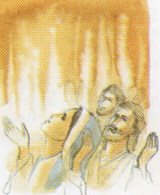 Ils virent apparaitre des langues qu’on eut dites de feu.Elles se partageaient et il s’en posa une sur chacun d’eux.Tous furent alors remplis de l’Esprit SaintL’Esprit-Saint est à l’œuvre dans l’Eglise et dans nos vies. Qu’à l’exemple des apôtres, transformés soudainement par la visite de l’Esprit de Dieu, nous devenions des ouvriers infatigables de son règne.Je crois en Dieu – 10 « Je vous salue Marie » - Gloire au PèreMarie, je te regarde et je te dis merci.Merci d’avoir porté Jésus, de l’avoir mis au monde, élevé,Et d’avoir accepté sa mort pour nous.Marie, je te regarde et je t’admire.J’admire ta foi, ton silence méditatif,Ta manière de faire exactement ce que Dieu attend de toi.Marie, je te regarde et je te prie de m’aiderÀ bien comprendre Jésus, à entendre ses appels,À aller jusqu’au bout de ce qu’il me demande en ce moment.Amen. 
Père André Sève (1913-2001)Quatrième Mystère : L’Assomption de Marie 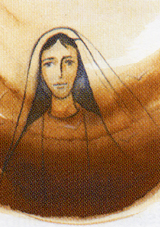 L’Immaculée Mère de Dieu toujours Vierge,A la fin du cours de sa vie terrestreA été élevée en âme et en corps à la gloire célesteMarie est la première créature à partager déjà la victoire du Christ ressuscité, nous montrant par avance la gloire qui nous est réservée. Demandons la grâce de ne pas passer un seul jour sans adresser à Marie, notre Mère, une fervente prière et, mieux encore, la récitation du chapelet.Je crois en Dieu – 10 « Je vous salue Marie » - Gloire au PèreMarie, femme de l’écoute, ouvre nos oreilles :Fais que nous sachions écouter la Parole de ton Fils Jésus entre les mille paroles de ce monde ; fais que nous sachions écouter la réalité dans laquelle nous vivons, chaque personne que nous rencontrons, en particulier celle qui est la plus pauvre, démunie, en difficulté.Marie, femme de la décision, illumine notre esprit et notre cœur, pour que nous sachions obéir à la Parole de ton Fils Jésus, sans hésitations ; donne-nous le courage de la décision, de ne pas nous laisser entraîner pour que d’autres orientent notre vie.Marie, femme de l’action, fais que nos mains et nos pieds aillent « en hâte » vers les autres, pour apporter la charité et l’amour de ton Fils Jésus, pour apporter, comme toi, dans le monde la lumière de l’Évangile. Amen. »

Pape François Cinquième Mystère : Le Couronnement de Marie 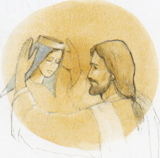 Un signe grandiose apparut au ciel : une Femme !Le soleil l’enveloppe, la lune est sous ses piedsEt douze étoiles couronnent Sa têteMarie n’attend qu’une chose : qu’on lui demande de répandre en nos cœurs les grâces divines. Celle qu’elle préfère, c’est de nous changer de pécheurs en saints…Je crois en Dieu – 10 « Je vous salue Marie » - Gloire au PèreAquero(Nom donné à Marie par Bernadette aux débuts des apparitions à Lourdes = Cela)Quand le ciel se dévoile et que la terre s’animeComme une pluie d’étoiles une lueur s’illumineQuand la belle ignorance n’est plus la nuit des hommesMais qu’elle est l’innocence celle qui n’oublie personneAqueroQuand on sait que l’amour ne porte pas de nomParce qu’il est tout autour et connait chaque prénomQuand vient le souffle doux pour que les cœurs respirentEt que se glisse en nous le désir d’un sourireAqueroAlors que battent les tambours pour que s’éveillent les hommes sur TerreQu’ils disent enfin que pour toujours Elle sera celle qui nous éclaireAquero.Lien audio de la chanson « Aquero »https://www.youtube.com/watch?v=D0Ddb1dZ6eQ